Физическая культура – 5 классПриложение №11. Бег на месте высоко поднимая колени (1 минута)2. Прыжки на левой ноге (20 раз)3. Прыжки на правой ноге (20 раз)4. Прыжки на месте на двух ногах, высоко поднимая колени (20 раз)5. И.п. стойка ноги вместе – упор присев – упор лежа – упор присев – встали в и.п. (10 раз)6. Прыжки ноги вместе – ноги врозь – 20 раз.7. Выпрыгивания из упора присев – 15 разПриложение №21. Пресс – 30 раз2. Нижний пресс (лежа на спине, поднимаем ноги на 90 градусов) – 20 раз3. Отжимания – 25 раз4. Лежа ни спине «Велосипед» - 30 сек. 5. Лежа на спине горизонтальные ножницы – 20 раз6. Лежа на спине вертикальные ножницы – 20 разПриложение №3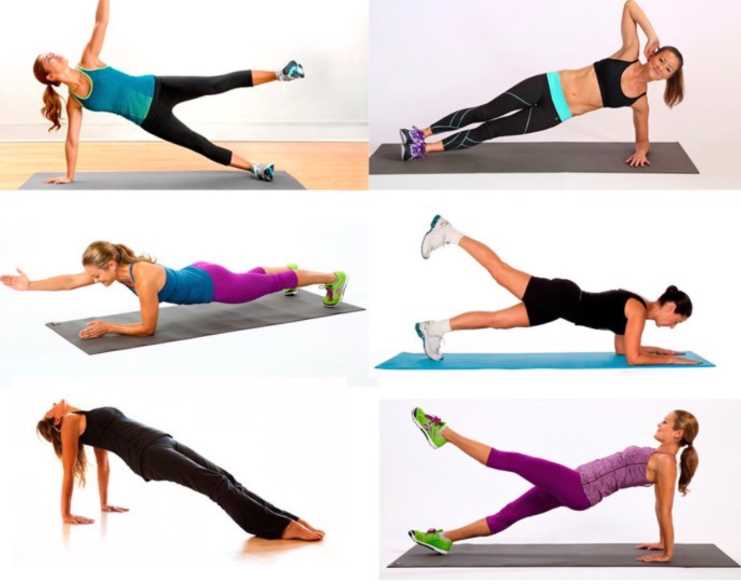 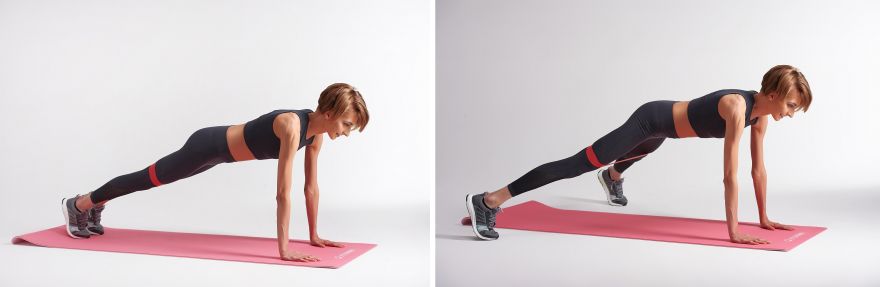 В каждом упоре стоять 1 минутуПриложение №4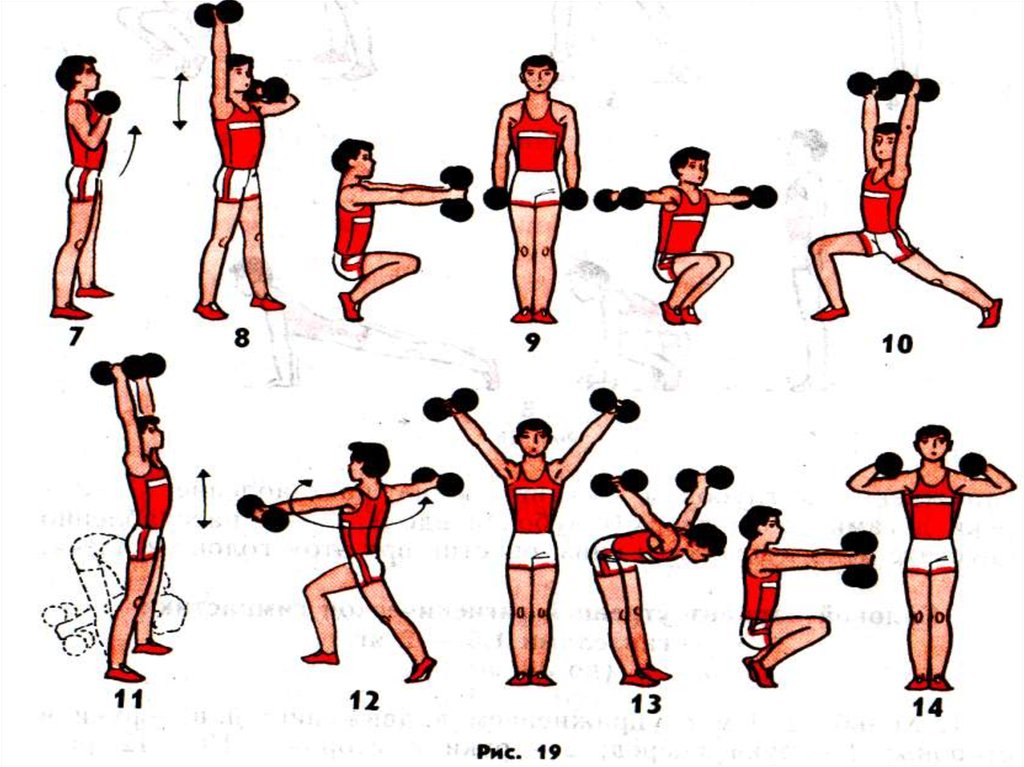 Каждое упражнение делаем по 15 раз. У кого нет гантель, используем бутылки с водой№КлассДатаТемы и вопросы для изученияСправочные материалыДомашнее заданиеДата сдачиФорма сдачи15 А13-27.04Физические упражнения (конспект) утренняя зарядка, (конспект) fizkulturaisport.rubodybuilding-and-fitness.ruВыполнить комплекс ОРУ (Приложение 1) Выполнить комплекс ОРУ (Приложение 2)27.04WhatsApp- 8938-132-54-69, электронная почта ksenya-kos87@mail.ru15 А8-29.05Подвижные на ловкость. Перечислить, описать любуюБег по пересеченной местности (конспект) Метание мяча на дальность. (конспект)kladraz.ruRunnerClub.rudlia-sporta.ruВыполнить комплекс ОРУ (Приложение 3) Выполнить комплекс ОРУ (Приложение 4)28.05WhatsApp- 8938-132-54-69, электронная почта ksenya-kos87@mail.ru25 Б14-28.04Физические упражнения (конспект) утренняя зарядка, (конспект) fizkulturaisport.rubodybuilding-and-fitness.ruВыполнить комплекс ОРУ (Приложение 1) Выполнить комплекс ОРУ (Приложение 2)28.04WhatsApp- 8938-132-54-69, электронная почта ksenya-kos87@mail.ru25 Б8-29.05Подвижные на ловкость. Перечислить, описать любуюБег по пересеченной местности (конспект) Метание мяча на дальность. (конспект)kladraz.ruRunnerClub.rudlia-sporta.ruВыполнить комплекс ОРУ (Приложение 3) Выполнить комплекс ОРУ (Приложение 4)28.05WhatsApp- 8938-132-54-69, электронная почта ksenya-kos87@mail.ru35 В13-30.04Физические упражнения (конспект) утренняя зарядка, (конспект) fizkulturaisport.rubodybuilding-and-fitness.ruВыполнить комплекс ОРУ (Приложение 1) Выполнить комплекс ОРУ (Приложение 2)30.04WhatsApp- 8928-207-70-28, электронная почта nadya.karpets.1994@mail.ru35 В7-28.05Подвижные на ловкость. Перечислить, описать любуюБег по пересеченной местности (конспект) Метание мяча на дальность. (конспект)kladraz.ruRunnerClub.rudlia-sporta.ruВыполнить комплекс ОРУ (Приложение 3) Выполнить комплекс ОРУ (Приложение 4)27.05WhatsApp- 8928-207-70-28, электронная почта nadya.karpets.1994@mail.ru45 Г13-29.04Физические упражнения (конспект) утренняя зарядка, (конспект) fizkulturaisport.rubodybuilding-and-fitness.ruВыполнить комплекс ОРУ (Приложение 1) Выполнить комплекс ОРУ (Приложение 2)29.04WhatsApp- 8938-132-54-69, электронная почта ksenya-kos87@mail.ru45 Г6-27.05Подвижные на ловкость. Перечислить, описать любуюБег по пересеченной местности (конспект) Метание мяча на дальность. (конспект)kladraz.ruRunnerClub.rudlia-sporta.ruВыполнить комплекс ОРУ (Приложение 3) Выполнить комплекс ОРУ (Приложение 4)26.05WhatsApp- 8938-132-54-69, электронная почта ksenya-kos87@mail.ru